THREE CROSSES COMMUNITY COUNCILCyngor Cymuned Y CrwysMINUTES OF MEETINGHELD AT THREE CROSSES COMMUNITY CENTREON THURSDAY 21ST MARCH 2013 Members of the public present; 					NoneMeeting commenced 7:30pm Community Councillor P R Hood-Williams (Chair of the Community Council) Presiding.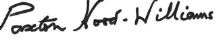 PRESENT:Community CouncillorCommunity CouncillorPaxton R Hood-Williams (PHW)Kevin White (KW)Warren Smart (WS)Belinda Hansford (BH)Clerk:Clerk:Ian Donaldson (ID)Ian Donaldson (ID)ITEMHEADINGACTION BY156157158159APOLOGIES FOR ABSENCEApologies were received from Cllrs P. Place, N. Aubrey, D. JonesDISCLOSURES OF PERSONAL AND PREDJUDICIAL INTERESTA declaration of interest was received from Cllr P Hood-Williams relating to all City and County of Swansea Matters.CHAIRMANS REPORT AND REMARKSThe Chair opened the meeting and welcomed those present.He complimented all present with the impressive displays put together for the drop in sessions.MINUTES OF MEETINGS(147) The Chair pointed out that the balances stated were wrong.            They were amended to read as follows:FebruaryOpening Balance   £24680.55Expenditure            £1890.85Income                     £833.00 Closing Balance     £23622.70ITEMHEADINGACTION BY159160161Cllr Hansford proposed the acceptance of the minutes and Cllr Smart seconded. The minutes of 21st February 2013 were accepted unanimously as a true record. It was proposed by Cllr Hansford that the minutes of the Extraordinary Council Meeting held 7th March 2013 be accepted as a true record. This was seconded by Cllr White and accepted unanimously.MATTERS ARISING (145) It was agreed that Cllr Smart should write to Chris Smith of the Somerset Trust and invite him down for a site visit.(151) Cllr Hood-Williams confirmed that The SCC Highways Safety Officer will attend the April Council Meeting.  CLERKS REPORT The clerk presented an analysis of broadband options available from BT and the current provider.After a long discussion it was proposed by Cllr Smart and seconded by Cllr White, that because the BT Unlimited product would be of benefit to the community it should be procured.He then reported that CH Hardware had declined the opportunity to set up an account for us.Cllr Hood-Williams suggested that we try W.Davies & Son of Eversley Rd, Sketty. The clerk to visit and open an account if possible.The clerk told the meeting that Mr S. Hutchings had resigned from his position as litter picker and Hall cleaner. It was decided to amend/increase the duties of the Hall Manger to absorb this.The proposal was made by Cllr Smart and seconded by Cllr Hansford and was carried unanimously.Cllr Smart to rewrite the proposed contracts accordingly. It was proposed by Cllr Hansford and seconded by Cllr White that the council renew its membership of One Voice Wales. The motion was carried unanimously.Cllr Hood-Williams informed the council that he will attend both the Joint OVW/SLCC Training Seminar on 17th April and the Community and Town Councils Forum on 25th March. WSPHWIDIDWSIDPHWITEMHEADINGACTION BY161162163The clerk told the council that he had received a letter from the Wales Audit Office asking if we had any objections to the appointment of Mazars LLP as the External Appointed Auditor for the audit of the 2012/13 accounts and the foreseeable future.It was agreed that the clerk should reply thus. That we have no objections to the appointment other than we would have preferred a Wales based company to be doing this work.It was proposed by Cllr Smart and seconded by Cllr White that the clerk  apply for membership of The Society of Local Council Clerks. This was carried unanimously.Several items of correspondence were noted. These included an email detailing some vandalism at the woodland walk, and a letter from the Public Works Loan Board relating to the LHCC outstanding debt. There was a discussion about an email from Mr T Brasher of No 4 Cefn Draw raising safety issues at the unfinished house, Plot 1, between Nos 4 &6 Cillonen Road.  It was decided that the clerk should write to SCC Planning and Highways Departments expressing the concerns of this Community Council.The Chairman would visit and speak with the homeowner about these issues.SUB-COMMITTEE REPORTSCllr Hansford reported that there had been a short Hall Management Committee meeting on the 7th March.The clerk to write to Beverley Evans, formally inviting her to join this sub-committee.ACCOUNTS FOR PAYMENTThese were presented by Cllr Smart.The question of our rates was discussed and the Chair stated he would be talking with SCC about the issue. He asked the clerk to scan the Trust Document into pdf format and send it to him.Cllr Hansford proposed that the accounts be accepted and this was seconded by Cllr White and carried unanimously. The accounts summary is as follows;Opening Balance      £23622.70Expenditure                 £4523.39Income                             £235.00Closing Balance        £19334.31IDIDIDPHWIDPHWIDITEMHEADINGACTION BY164165166167168169170COMMUNITY NEWSLETTERNothing to report but Cllr Hansford said that she and Cllr White  plan to revamp the council website soon.COUNCIL ASSETS/INFRASRUCTURECllr Smart raised the issue of puddles appearing on both entrances to the Play Area.The clerk was asked to speak with Mr R. O’Keefe for a price to make good with gravel. A discussion took place about fire safety checks at the centre. It was decided the clerk should establish the previous arrangements if any, and arrange ongoing checks.In a similar vein accident reporting was raised, again the clerk to arrange a suitable system to meet our legal obligations.The BT junction box at the corner of Joiners/Chapel Rd was agreed to be a visual obstruction and dangerous. The clerk will write to BT and ask for it to be moved.CAPITAL PROJECTS/COMMUNITY STRATEGYIt was agreed that following the ‘drop in sessions’ a meeting would be held on Monday 15th April 2013 at 7.30pm to decide priorities and funding options.Cllr Smart raised the idea of a Biodiversity Audit to establish a baseline in our village.Cllrs Hood-Williams and Smart said they would raise this with the SCC Environmental Officer soon.CITY COUNCIL MATTERSNothing to reportPLANNING APPLICATIONSCllr Hood-Williams left the room at this stage.Cllr Smart took the chair.There were three Planning Applications;2013/0313 and 2013/0378were discussed and no objections were raised.With regard to 2013/0347 it was decided that the Community Council should object to any planning being granted by back door means. The clerk to respond on behalf of the council. DELEGATES REPORTSThere were no reports.DATES OF NEXT MEETINGS15th of April  at 7.30pm Capital Projects/Strategy18th of April at 7.30pm Scheduled Monthly Council Meeting The meeting closed at 9.45pmBHKWIDIDIDIDPHWWSID